Фотоотчет о проведении онлайн-мероприятий«Мы за ЗОЖ» и «День защиты детей»среди воспитанников подготовительной группы № 4 (корпус1)Мы за ЗОЖЦель: Формирование интереса к введению здорового образа жизни совместно с семьей у в условиях самоизоляции.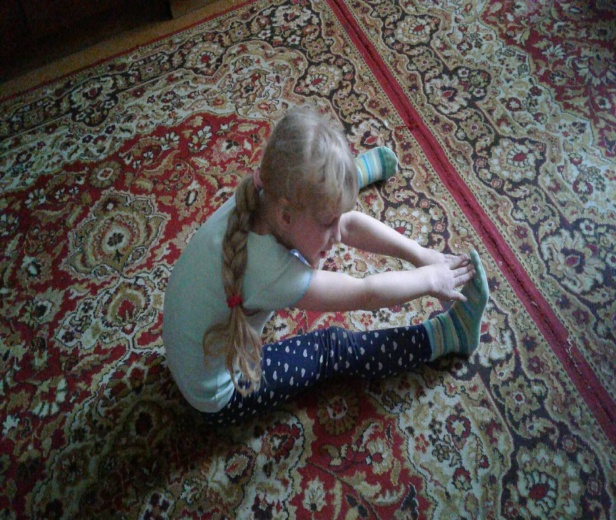 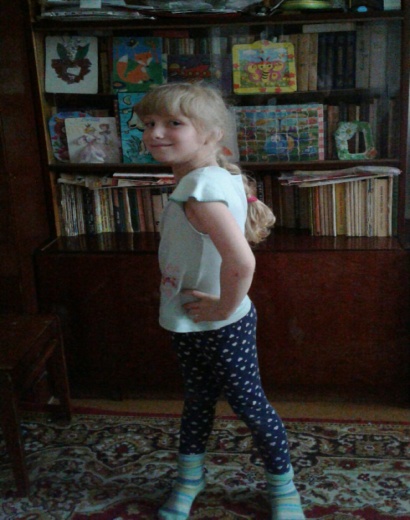 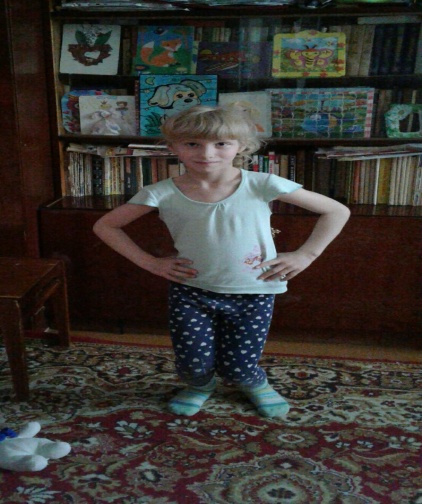 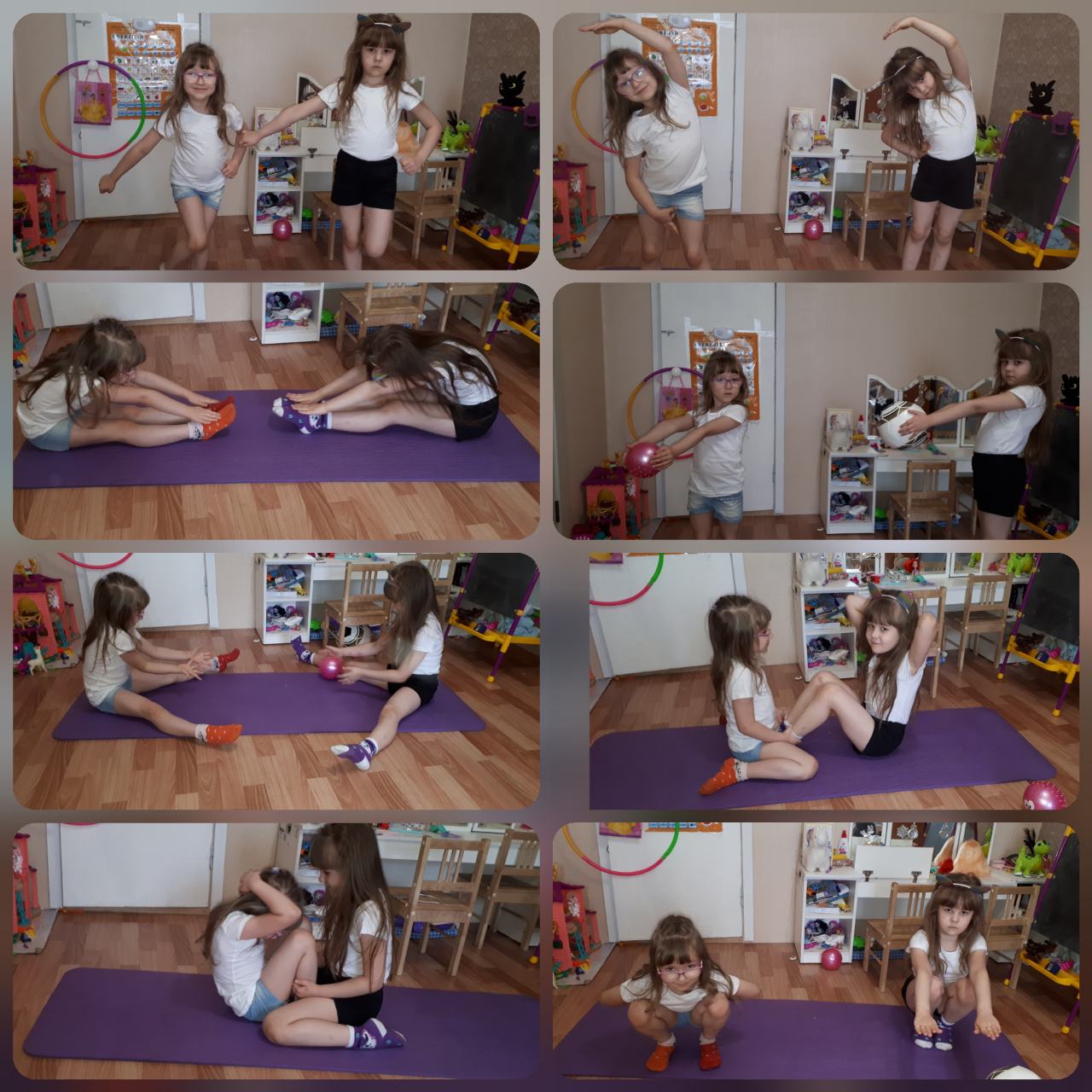 